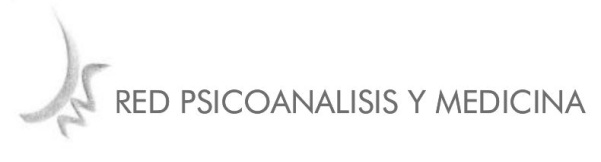 6ª JORNADAeutanasia: ¿cómo concluir?Jueves 3 noviembre 2022 de 17 a 20 hCentre Cívic Patí LlimonaCarrer Regomir, 3 - BarcelonaPara inscribirse, enviar un correo electrónico a redpsicoaymed@gmail.comIndicarNombre y apellidosProfesiónInstitución en la que trabaja¿Desea recibir información de la Red Psicoanálisis y Medicina?AdjuntarComprobante de ingreso de 20 € ASOCIACIÓN POROS ES81 2100 0900 9002 1134 4331Concepto: nombre y apellidos –6ª jornada – colaboración en los gastos